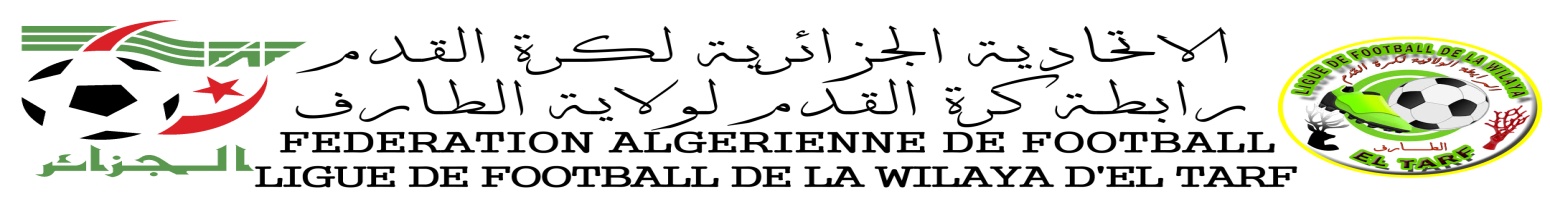 Je  soussigné,Nom :…………………………………………………………………………………….Prénoms : ………………………………………………………………………………..Date et lieu de naissance : ……………………………………………………………….Fils de : ………………………………  et  de : …………………………………………Adresse personnelle :…………………………………………………………………….……………………………………………………………………………………………Qualification  saison précédente : ……………… club : …………………………………M’engage en qualité de joueur de football au sein du club :…………………………….Pour la saison : 2016/2017.                                           Groupe sanguin : ………………….De même que je m’engage à respecter les lois du jeules règlements généraux de  de Football l’éthique et la morale sportive.Signature  légalisée du joueur.                                    Nom et Prénom du président du club                                                                                                          Signature.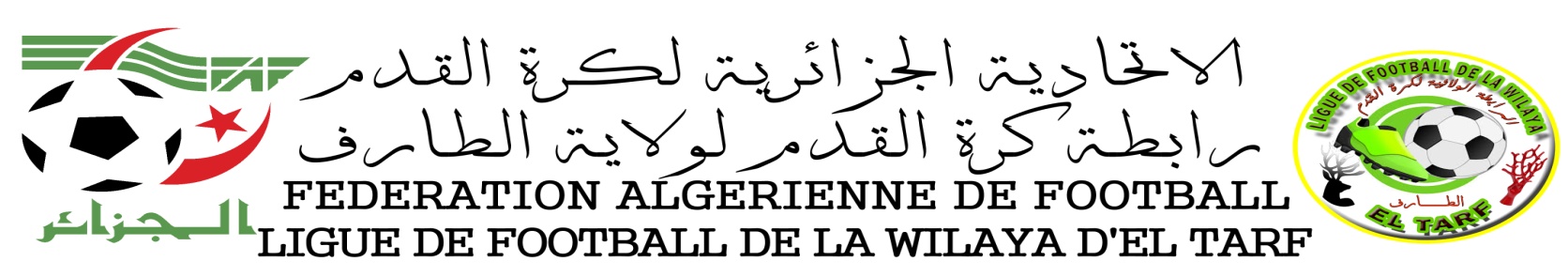       Catégorie :…………….Je  soussigné,Nom :…………………………………… Prénoms : ………………………………………Date et lieu de naissance : ………………………………………………….……………….Fils de : ………………………………  et  de : ………………………………….…………Adresse personnelle :…………………………………………………………….………….………………………………………………………………………………………………M’engage en qualité d’entraineur …………………de football au sein du club…………… Pour la saison : 2016/2017.   Groupe sanguin : ………………….                                   De même que je m’engage à respecter les règlements généraux de la Fédération Algérienne de Football l’éthique et la morale sportive.Signature  de l’entraineur.                                                               Nom et Prénoms du président  du club                                                                                                                                        Signature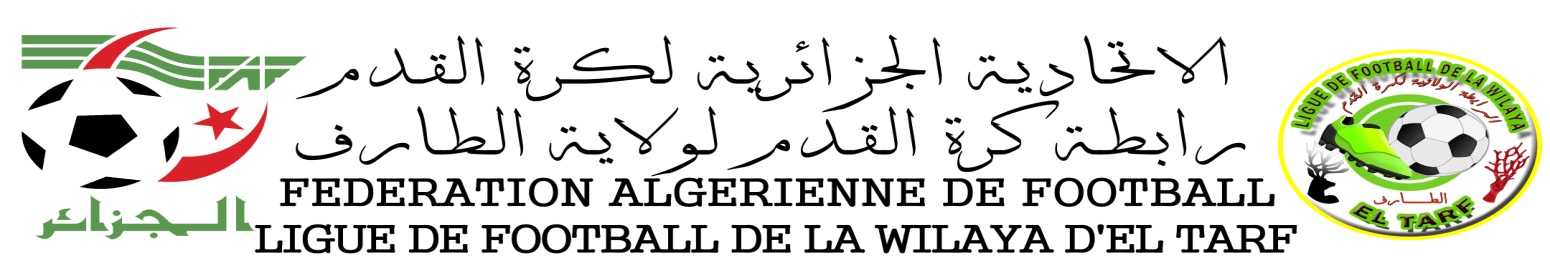 Je  soussigné,Nom :…………………………………… Prénoms : ……………………………………Date et lieu de naissance : ……………………………………………………………….Fils de : ………………………………  et  de : …………………………………………Adresse personnelle :…………………………………………………………………….……………………………………………………………………………………………M’engage en qualité de secrétaire au sein du club :……… …………………………….Pour la saison : 2016/2017. Groupe sanguin : ………………….De même que je m’engage à respecter les règlements généraux de  de Football l’éthique et la morale sportive.Signature  du secrétaire                                                                   Nom et Prénoms du président du club                                                                                                                                                                                                                                                                                     Signature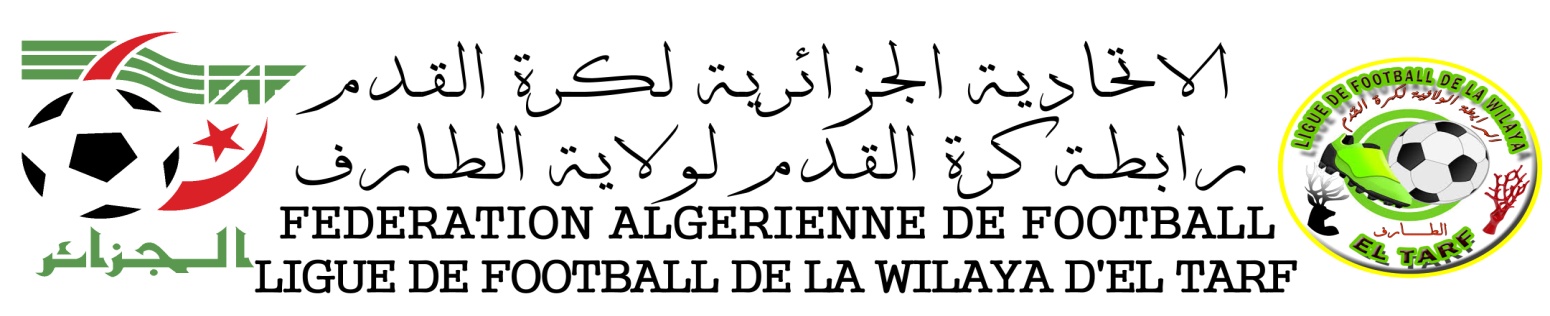 Je  soussigné,Nom :…………………………………… Prénoms : ……………………………………Date et lieu de naissance : ……………………………………………………………….Fils de : ………………………………  et  de : …………………………………………Adresse personnelle :…………………………………………………………………….……………………………………………………………………………………………M’engage en qualité d’Assistant médical au sein du club :………………………………Pour la saison : 2015/2016.      De même que je m’engage à respecter les règlements généraux de  de Football l’éthique et la morale sportive.Signature  de l’Assistant Médical                                                    Nom et Prénom du président du club                                                                                                                                          Signature.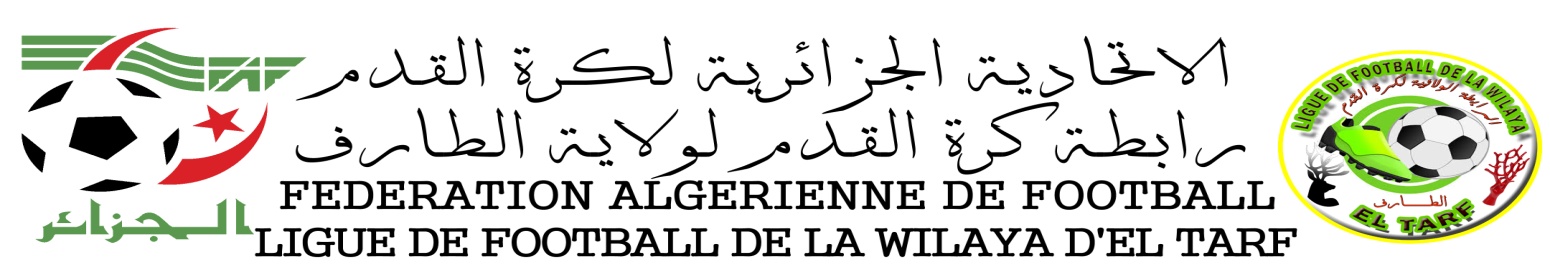 Je  soussigné,Nom :…………………………………… Prénoms : ………………..…………………Date et lieu de naissance : ……………………………………………………………….Fils de : ………………………………  et  de : …………………………………………Adresse personnelle :…………………………………………………………………….……………………………………………………………………………………………M’engage en qualité de médecin au sein du club :…… ………..……………………….Pour la saison : 2015/2016.   De même que je m’engage à respecter les règlements généraux de  de Football l’éthique et la morale sportive.Signature  du Médecin                                                              Nom et Prénom du président du club                                                                                                                                  Signature.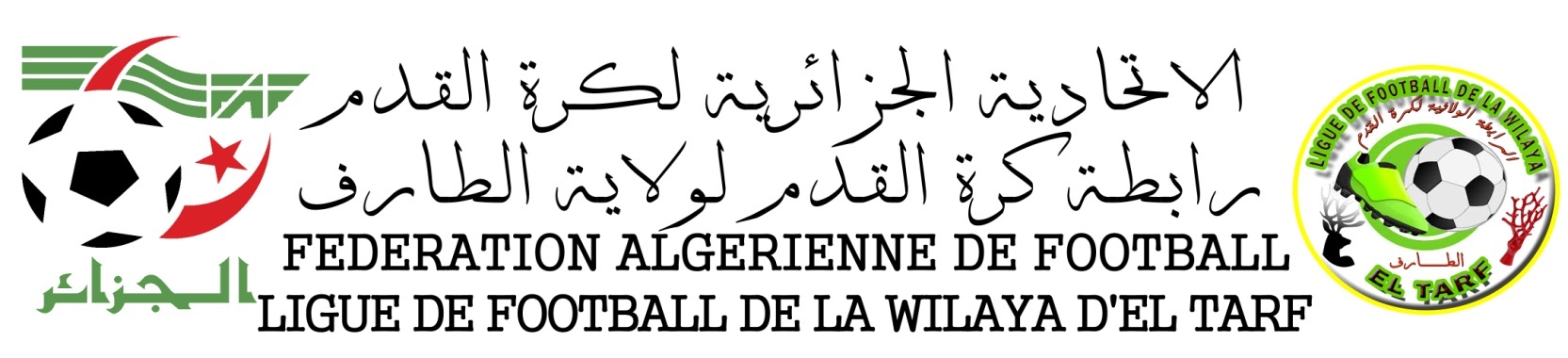 Je  soussigné,Nom :…………………………………… Prénoms : ……………………………………Date et lieu de naissance : ……………………………………………………………….Fils de : ………………………………  et  de : …………………………………………Adresse personnelle :…………………………………………………………………….……………………………………………………………………………………………M’engage en qualité de secrétaire au sein du club :……… …………………………….Pour la saison : 2015/2016. Groupe sanguin : ………………….De même que je m’engage à respecter les règlements généraux de  de Football l’éthique et la morale sportive.Signature  du secrétaire                                                                   Nom et Prénoms du président du club                                                                                                                                                                                                                                                                                     SignatureCase réservée  pour  avis  de D.T.W